   ARARAQUARA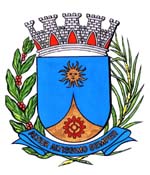 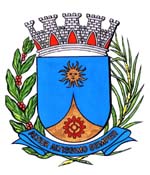   2198/15.:  TENENTE SANTANA:DEFERIDA.Araraquara, _________________                    _________________	Indico ao Senhor Prefeito Municipal, a necessidade de entrar em entendimentos com o setor competente, a fim de viabilizar reparos na pavimentação asfáltica da Avenida Padre João Rodrigues Crepaldi, esquina com a Avenida Abílio da Silva Guerra, no Bairro Jardim Floridiana, desta cidade. Em anexo segue foto do local. Araraquara, 28 de setembro de 2015.TENENTE SANTANAEM./ Reparo asfalto Av. Padre João R. Crepaldi com Abílio S. Guerra